Dmuchawiec - ćwiczenia oddechowe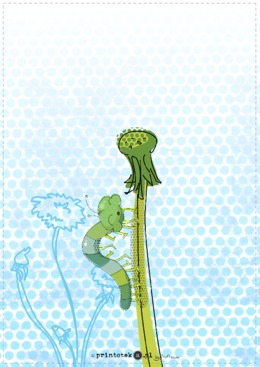 Początek formularzaKategorie: ćwiczenia oddechowe Zestaw zawiera: Niebiesko-czerwony wiatraczek, Dmuchawiec - kolejność, Dmuchawiec - ćwiczenie oddechowe Opis: Odrobina lata zaklęta w papierze. Jedno z najpopularniejszych ćwiczeń oddechowych w wersji papierowej w zestawie z modelem wiatraczka oraz ćwiczeniem szeregów. Dół formularzaPoczątek formularzaDół formularza